THE FEDERATION OF INLINE SPEED SKATING (FISS)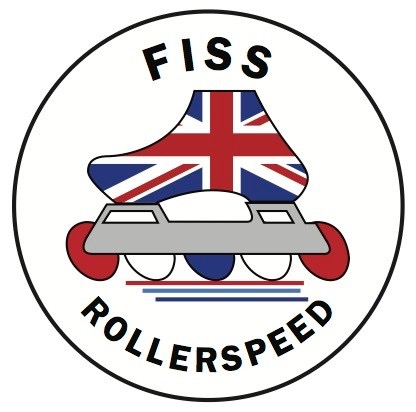 MEDICAL INFORMATION AND CONSENT FOR TREATMENTSkater’s Name:…………………………………………………..             Date of Birth:…………………………….Name of Club:……………………………………………………….             Race Number:……………………………Home Address:………………………………………………………………………………………………………………………………………                ……………………………………………………………………………..Post Code:…………………………………Home Tel:……………………………………………………………..  Parent/Guardian Mobile:………………………………………………………………………..Parent/Guardian E-mail:………………………………………………………………………………………………………………GP Name and Address:…………………………………………………………………………………………………………………                          ………………………………………………………………………………………………………………..GP Tel:………………………………………………………………….Does your child have any medical conditions?       YES             NOIf yes please give details:Does your child take any medication?               YES             NOIf yes please give details:Does your child have any allergies?                 YES             NOIf yes please give details:Does your child have any special dietary requirements?        YES            NOIf yes please give details:I/We  hereby give permission for my child named above to receive first aid and/or medical treatment which may include attendance by medical staff. I/We also authorise the club/team coach or team manager to sign on my behalf any written form of consent required by a doctor or the hospital authorities.I/We will ensure that we will notify the club/team coach as soon as possible if any of the above information changes. Signed…………………………………………………………………………………………..Parent/GuardianDate…………………………………………………………………